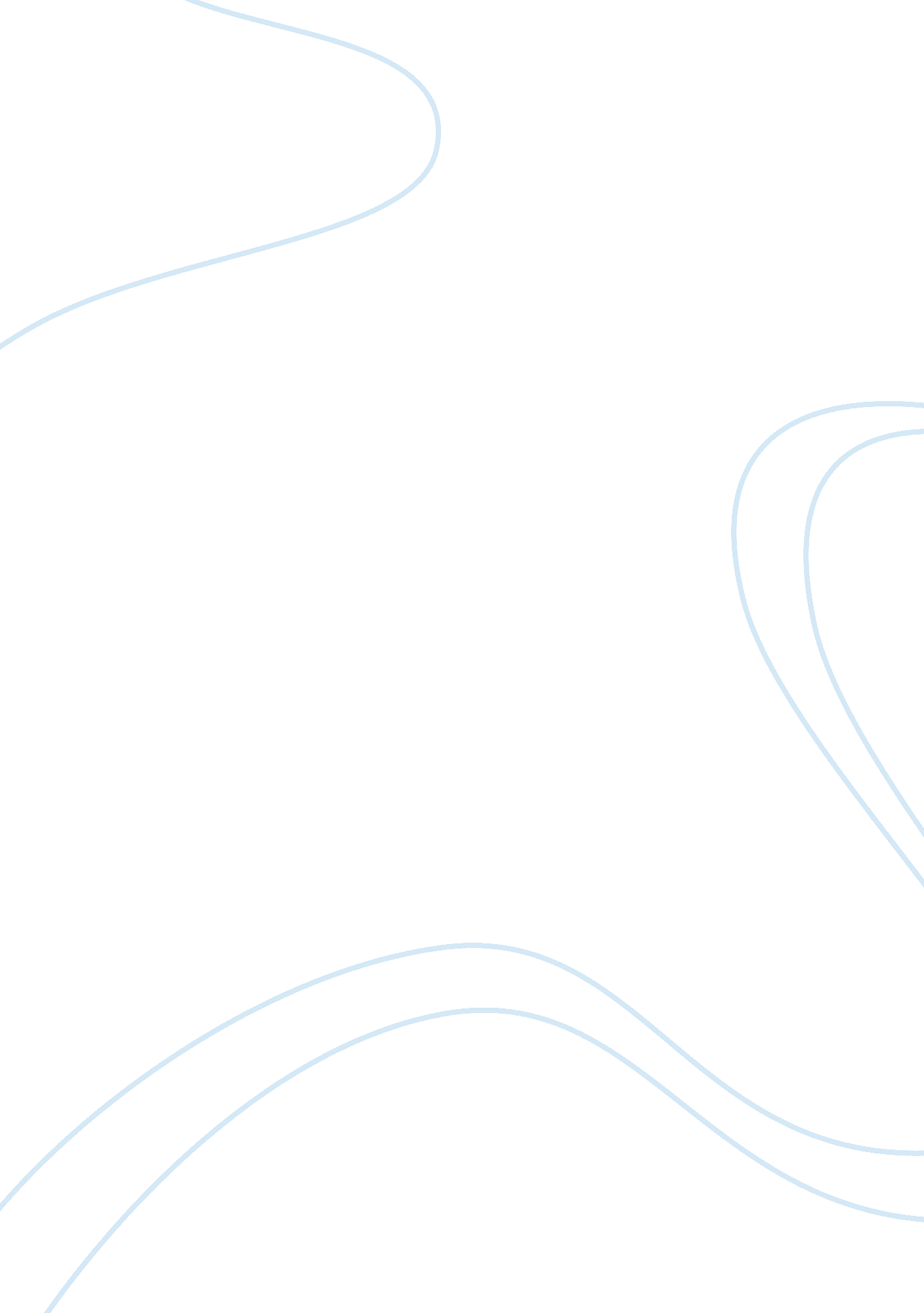 Training and development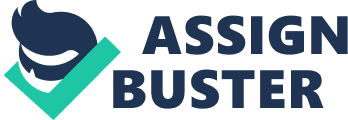 Full Submitted to 13 September 2008 Training And Development Training and development is a learning process, which involves the gaining of knowledge, sharpening of skills, rules, concepts, changing of attitudes and behaviors to improve the performance of people. Training and development of students is a hot issue today. Training and development of students are necessary because they are future of a nation. 
CART is usually used by court reporters to train individuals with hearing loss. People who are hard of hearing or deaf are frequently users of CART. CART is used in classrooms. It can convert speech into text in real time for deaf or hard hearing students to read what is taught in the classroom. Training and development of CART needs skilled typists who also possess good auditory and verbal skills and need to be familiar with different operations of computers. Trainer must also be familiar with the course material. 
In training, the text is displayed in real time for deaf or hard hearing students to read on monitor or display. When the class is finished, the text is saved in a word file, which can be copied, edited, printed and disseminated to the students. Two different techniques are used in the training and development of CART to wrap as much information as possible. First is to use computerized abbreviation system to lessen keystrokes and second is the text condensing strategy to allow the transcriber to add fewer number of words devoid of losing verbal information (Ross & Marion 119). 
As long as the text is readable to the deaf or hard of hearing learners, it can be demonstrated in a number of different ways. If the training is provided to a solitary student, a subsequent laptop or computer can be used for a display. However, if there is not a single student but infect a group of deaf or hard of hearing students that are to be trained, a big TV or protrusion screen is a good idea to use. From a classroom viewpoint, the occurrence of a steno-based arrangement or a computer-automated note-taking system in the class provides great help in training and development of CART. . 
Works Cited 
Woodcock, K. L. Aguayo, M. Deafened People: Adjustment and Support. University of Toronto Press, 2000 
Ross J. Marion P. Auditory Disorders in School Children: The Law, Identification, Remediation. Thieme, 2004 
Sy DuBow. The Guide for Deaf and Hard of Hearing People. Gallaudet University Press, 2000 